            A.S.D. SPQV VELLETRI CALCIO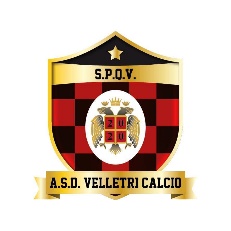 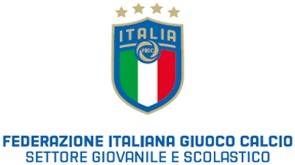 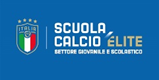               REGOLAMENTO STAGIONE SPORTIVA 2020-2021Il seguente documento è destinato a tutti i tesserati della A.S.D. SPQV VELLETRI CALCIO iscritti al settore:• ATTIVITÀ DI BASE;Esso contiene le regole di condotta alla quale i tesserati e le loro famiglie devono attenersi.Art. 1 Formazione dei gruppiLa formazione dei gruppi/squadre della Scuola Calcio A.S.D. SPQV VELLETRI CALCIO verrà definita dai Tecnici, in collaborazione con i Responsabili, dopo un periodo di osservazione e valutazione degli allievi/atleti. L’obiettivo della Società è quello di migliorare il singolo ed i gruppi squadra. La Società, pertanto, si riserva durante la stagione sportiva la facoltà di apportare modifiche alla composizione dei gruppi, con spostamenti ed alternanze di atleti, in base a valutazioni tecniche e comportamentali.Art. 2 Rapporto Scuola Calcio – Famiglie e norme comportamentali1. Al momento dell’iscrizione il genitore accetta che la Società, nelle figura dei tecnici e dei responsabili, provveda a qualsiasi decisione tecnica ritenuta opportuna.2. I Responsabili della Scuola Calcio effettueranno ad inizio anno e dopo la formazione dei gruppi una riunione informativa con i genitori allo scopo di illustrare le linee guida e gli obiettivi del piano formativo-didattico che verrà seguito durante la stagione. Inoltre, al fine di confrontarsi ed alimentare un costruttivo e sereno rapporto tra la Società ed i genitori, saranno programmate ulteriori riunioni, tra cui una intermedia di controllo dello svolgimento dell’attività e una al termine della stessa attività dove sarà presentato il programma per l’anno seguente.3. I genitori sono invitati, per chiarimenti di tipo organizzativo, a relazionarsi con la Segreteria negli orari stabiliti: dal lunedı̀ al venerdı̀ dalle 16.30 alle 19.30.4. Tutte le informazioni e le comunicazioni relative a riunioni, iniziative e variazioni dei programmi di allenamento saranno reperibili dalle famiglie:• Sul sito internet della Società Regolamento A.S.D. SPQV VELLETRI CALCIO Attività di Base• mediante invio di newsletter sulla e-mail depositata in Segreteria in fase di iscrizione.5. Al termine dell’ultimo allenamento settimanale le convocazioni saranno apposte in bacheca e consultabili anche attraverso il sito internet della Società.6. Nel caso in cui l’allievo non possa essere presente alle gare per cause di forza maggiore dovrà provvedere ad informare tempestivamente (entro e non oltre l’inizio dell’ultimo allenamento antecedente il giorno della gara) la Segreteria, per permettere alla Società di provvedere all’eventuale sostituzione del giocatore indisponibile. Ogni comunicazione da parte delle famiglie non destinata alla Segreteria non sarà ritenuta valida.7. Con l’intento di garantire il miglior servizio possibile, tutti sono tenuti a riferire direttamente in Segreteria l’assenza alle sedute di allenamento. La Segreteria stessa è incaricata di informare gli istruttori. Gli unici contatti con la Segreteria sono i seguenti:• telefono 0662278064-3291036580• Whatsapp   3291036580• e-mail asdvelletricalcio@libero.it 8. Non sono ammesse da parte dei genitori o dei familiari degli allievi interferenze tecnico- sportive per tutto ciò che riguarda convocazioni, ruoli, composizione dei gruppi, tempi di gioco e tutto quello che riguarda l’aspetto tecnico della Scuola Calcio. Le scelte effettuate dai Responsabili hanno l’obiettivo di garantire la migliore formazione sportiva per gli allievi.9. Per motivi tecnico/organizzativi non sarà possibile richiedere partecipazione ad altra gara differente da quella indicata in convocazione: in caso di impossibilità di rispondere alla convocazione il tesserato dovrà avvertire nei modi indicati la propria assenza alla gara.Art. 3 Rapporto Scuola Calcio - Allievi1. I tesserati sono tenuti a rispettare l’orario di convocazione delle gare ufficiali. Nel caso di continui ritardi non giustificati il ragazzo potrebbe essere escluso dalla gara.2. La presenza agli allenamenti è obbligatoria, anche nel caso di cattivo tempo. Lo svolgimento della seduta sarà decisa sul posto. In caso di assenza alle lezioni, per qualsiasi motivo, è obbligatorio avvisare la Segreteria della Scuola calcio. Se l’assenza è continuativa, seppur motivata, la Società si riserva la possibilità di convocare o meno il tesserato.3. Il tesserato è sempre tenuto a mantenere un comportamento leale e corretto nei riguardi di compagni, avversari, arbitro e dirigenti. I tesserati dovranno avere rispetto delle strutture societarie, che sono patrimonio della collettività;4. La A.S.D. SPQV VELLETRI CALCIO stigmatizza ogni comportamento dei propri afferenti relativo al bullismo, sia esso prodotto in sede sia in altro luogo, compresi social network. (Regolamento A.S.D. SPQV VELLETRI CALCIO Attività di Base) pertanto non sarà tollerato alcun atteggiamento che si rispecchi in tale contesto perpetrato da e verso i propri tesserati. La Società si riserva di intraprendere azioni legali per comportamenti lesivi della propria immagine da parte di tesserati e familiari,5. I tesserati sono tenuti, negli allenamenti e nelle gare, ad indossare sempre gli indumenti forniti ed indicati dalla Società; inoltre devono frequentare in modo assiduo e con il massimo impegno gli allenamenti.Art. 4 Attività sportive e socio-culturaliLa A.S.D. SPQV VELLETRI CALCIO parteciperà ai campionati ufficiali ed alle manifestazioni federali con tutti i gruppi iscritti alla Scuola Calcio. La Società garantisce inoltre la partecipazione di tutte le squadre a tornei indetti da altre società della provincia di Roma o fuori regione.               CODICE ETICO                                                                                                                                             PREMESSAIl Codice Etico, approvato dal Consiglio Direttivo della A.S.D. SPQV VELLETRI CALCIO, vuole disciplinare e regolamentare tutti i diritti, i doveri e le responsabilità che la A.S.D. SPQV VELLETRI CALCIO assume esplicitamente nei confronti di tutti i portatori di interessi con i quali si relaziona quotidianamente nello svolgimento della propria attività.Il Codice Etico contiene norme anche comportamentali, che dovranno essere rispettate da tutti coloro che vi operano, nell’ambito delle rispettive competenze ed in relazione alla posizione ricoperta. L’adozione del presente Codice Etico è espressione della volontà della Società di promuovere, nell’esercizio di tutte le sue funzioni, uno standard elevato di professionalità nello svolgimento delle prestazioni sportive, e di vietare comportamenti in contrasto con i valori etici che la Società intende promuovere e garantire.DESTINATARIIl presente Codice Etico si applica ai seguenti soggetti: Membri del Consiglio Direttivo, Staff Dirigenziale, Tecnico e Sanitario, Collaboratori, nonché tutti i Tesserati, i Genitori ed ogni altro soggetto che agisca nell’interesse e per conto della Società.EFFICACIACopia del presente Codice Etico è portata a conoscenza di tutti i soggetti destinatari, indipendentemente dalla qualifica, richiedendone il necessario rispetto. Il presente Codice Etico è efficace soltanto se i destinatari sono disposti a condividerne i principi, gli scopi e le finalità impegnandosi all’osservanza di tutte le disposizioni in esso contenute e a contribuire alla loro applicazione.REGOLE DI COMPORTAMENTOChiunque operi all’interno alla Società deve essere a conoscenza delle normative vigenti che disciplinano e regolamentano l’espletamento delle proprie funzioni e dei conseguenti comportamenti. Tutte le attività devono essere svolte con impegno, rigore morale, trasparenza e correttezza anche al fine di tutelare l’immagine stessa della Società. La Società si impegna a non intrattenere alcun rapporto con soggetti che non operino nel rispetto delle norme e dei principi espressi nel presente Codice Etico. La Società si riserva il diritto di allontanare coloro che non rispettano quanto stabilito dal presente Codice Etico.LA SOCIETA’Si impegna in particolare a:garantire che la salute, la sicurezza ed il benessere degli atleti/allievi costituiscano obiettivo primario, rispetto al successo sportivo o a qualsiasi altra considerazione;garantire che tutti i soggetti con responsabilità verso gli atleti/allievi siano qualificati per formare, educare ed allenare;adottare specifiche azioni per tutelare i ragazzi che presentino particolari attitudini, dal precoce sfruttamento, incompatibile dal punto di vista psico-pedagogico con i normali processi di crescita;evitare comportamenti che in qualsiasi modo determinino incitamento alla violenza;adottare iniziative positive volte a sensibilizzare il pubblico presente alle manifestazioni sportive al rispetto degli atleti/allievi, delle squadre e dei loro sostenitori;promuovere un tifo leale e responsabile;astenersi da qualsiasi comportamento discriminatorio relativamente alla razza, provenienza, religione, operando con imparzialità;scoraggiare e correggere ogni comportamento sleale;controllare ed allontanare i collaboratori che prestino la loro opera sotto gli effetti di abuso delle sostanze alcoliche o stupefacenti;allontanare e denunciare i collaboratori che portino a compimento molestie sessuali;dare piena e scrupolosa osservanza alle norme disposte dalla Federazione Italiana Gioco Calcio.STAFF DIRIGENZIALE E COLLABORATORISono tenuti ad operare con diligenza per tutelare i beni aziendali, utilizzando con scrupolo e responsabilità le risorse a loro affidate, evitandone utilizzi impropri che possano essere causa di danno o riduzione di efficienza. Si devono astenere dal rilasciare dichiarazioni ai mezzi di comunicazione senza il preventivo accordo di chi rappresenta la Società. I Dirigenti preposti alle funzioni sportive devono vigilare, ognuno per le proprie responsabilità, affinché Tecnici, Genitori e Tesserati rispettino le norme del Codice Etico. Ogni attività deve essere realizzata con trasparenza, lealtà, correttezza, integrità e rigore professionale.TECNICII tecnici devono trasmettere ai propri giocatori valori come rispetto, sportività, civiltà ed integrità che vanno al di là del singolo risultato sportivo e che sono il fondamento stesso dello sport, tenendo presente che i tecnici sono modelli di comportamento e devono avere consapevolezza dell’influenza che parole ed atteggiamenti hanno nei confronti degli atleti/allievi che compongono la loro squadra. Per questa ragione i tecnici devono considerare come propria responsabilità la trasmissione dei seguenti principi:promuovere lo sport e le sue regole esaltandone i valori etici, umani ed il fair play;tenere un comportamento esemplare, comportandosi secondo i principi di lealtà e correttezza, che costituisca un modello positivo per i ragazzi;scoraggiare e correggere ogni comportamento sleale senza mai adottarlo personalmente;astenersi da dichiarazioni tecniche durante lo svolgimento delle competizioni e non;tenere comportamenti o atteggiamenti, durante lo svolgimento delle competizioni e non, atti ad incitare alla violenza;astenersi da qualsiasi condotta suscettibile di ledere l’integrità fisica e/o morale dell’avversario;astenersi da qualsiasi comportamento discriminatorio relativamente alla razza, provenienza, religione, operando con imparzialità;evitare di suscitare nei ragazzi aspettative sproporzionate alle proprie effettive potenzialità;dedicare eguale attenzione ed interesse a tutti i ragazzi indipendentemente dalle capacità individuali;astenersi dal tenere un rapporto confidenziale con i genitori e/o parenti dei tesserati, lasciando che sia la società a fornire ogni tipo di informazione alle famiglie.GENITORII genitori, nella condivisione degli obiettivi che la Società si prefigge attraverso l’adozione del presente Codice Etico, in considerazione del loro ruolo di educatori e primi insegnanti delle regole di comportamento e, nell’ottica di una crescita dei loro figli in un ambiente sano nel segno di una autentica cultura dello sport e dei suoi valori etici, in particolare si impegnano a:collaborare con la società all’insegnamento delle principali regole sportive, quali in rispetto degli orari, del materiale, dei compagni;far vivere ai ragazzi un’esperienza sportiva che sappia valorizzare le potenzialità dei propri figli nel rispetto delle loro esigenze primarie e dei loro bisogni particolari, propri dei naturali processi di crescita e favorendo uno sviluppo equilibrato ed armonico delle abilità psico-motorie;far vivere ai ragazzi un’esperienza sportiva che li educhi ad una sana attività fisico-motoria anteponendo la salute ed il benessere psicofisico al risultato acquisito sul campo (vittoria o sconfitta);favorire nei processi educativi la cultura della lealtà e solidarietà nello sport;valorizzare l’importanza di praticare sport;assumere, durante lo svolgimento delle competizioni e degli allenamenti, atteggiamenti e comportamenti in linea con i principi del presente Codice Etico affinché essi possano rappresentare un modello positivo e coerente da seguire per i propri figli;evitare ogni forma di pressione anche psicologica, nei pressi dei campi di allenamento/gara e non, sui propri figli e sui loro compagni;rimanere fuori dagli spogliatoi e dal campo da gioco;richiedere e/o fornire alla Società (e non al tecnico) ogni tipo di informazione relativa al proprio figlio.TESSERATII Tesserati dovranno mantenere sempre comportamenti ed atteggiamenti corretti leali e sportivi, sia all’interno del Centro Sportivo che all’esterno, e comunque ogni qualvolta rappresentino la Società o ne vestano la divisa.  Gli iscritti alla scuola calcio dovranno inoltre rispettare scrupolosamente le norme di comportamento previste dal Regolamento della scuola calcio. RISERVATEZZANella banca dati della Romulea possono essere presenti informazioni personali protette dalla legge a tutela della privacy. E’ fatto obbligo ad ogni collaboratore di assicurare alle informazioni gestite la massima riservatezza. CONFLITTO DI  INTERESSENello svolgimento di ogni attività tutti i collaboratori devono operare per evitare di incorrere in situazioni di conflitto di interesse, reale o anche soltanto potenziale. Oltre a quelli definiti dalla Legge, si intende anche il caso in cui il collaboratore operi per un soddisfacimento diverso da quello della Società per trarne un vantaggio di natura personale. SALUTE E SICUREZZALa A.S.D. SPQV VELLETRI CALCIO garantisce una struttura sportiva conforme anche alle ultime vigenti norme in materia di sicurezza e salute, mediante il monitoraggio, la gestione e la prevenzione dei rischi connessi allo svolgimento dell’attività sportiva. PROPRIETA’ INTELLETTUALELa proprietà individuale sviluppata dai collaboratori della A.S.D. SPQV VELLETRI CALCIO o da terzi per conto della Società deve essere utilizzata solamente a favore della Società. E’ fatto divieto a tutti i collaboratori di fare uso delle informazioni in loro possesso per scopi diversi dall’espletamento dei compiti a ciascuno assegnati. COMUNICAZIONI INTERNE Ciascun collaboratore, genitore, tesserato ed allievo deve prestare attenzione a tutte le comunicazioni interne ed attenersi diligentemente a quanto prescritto, attraverso tutti i canali informativi societari (vedi art. 2 comma 4 del Regolamento)                   GLI OBIETTIVII programmi didattici ed i piani formativi della A.S.D. SPQV VELLETRI CALCIO sono definiti e stabiliti per ogni singola fascia di età, tenendo conto delle linee guida diramate della F.I.G.C. – Settore Giovanile e Scolastico.Il settore Attività di Base della A.S.D. SPQV VELLETRI CALCIO, in qualità di Scuola Calcio di Elite FIGC presentarsi a quanti ne afferiscano, descrivendo le proprie proposte formative per la Stagione Sportiva in corso.In emanazione del proprio Codice Etico la A.S.D. SPQV VELLETRI CALCIO diffonde agli iscritti i principi fondamentali, quali:rispetto delle regole;impegno costante negli allenamenti;collaborazione e condivisione nei momenti di difficoltà;accettazione della sconfitta in modo sportivo;rispetto dei compagni;rispetto dell’avversario;rispetto della figura arbitrale e della dirigenza.Persegue inoltre l’obiettivo di sviluppare il senso di appartenenza alla società attraverso la soddisfazione personale di ogni piccolo atleta.La A.S.D. SPQV VELLETRI CALCIO si prefigge di raggiungere i principali obiettivi di tattica individuale e di tecnica applicata li attraverso:ALLENAMENTI PSICO-MOTORI: con l’obiettivo di sviluppare le CAPACITA’ COORDINATIVE e gli SCHEMI MOTORI di BASE.ALLENAMENTI TECNICI: mirati all’insegnamento delle capacità tecniche e finalizzati allo sviluppo delle abilità tecniche.ALLENAMENTI TECNICO TATTICI: mirati allo sviluppo del pensiero tattico individuale.ALLENAMENTI TECNICA ACROBATICA: mirati all’insegnamento del gesto tecnico specificoL’OBIETTIVO PRIMARIO È FORMARE GLI ADULTI DI DOMANI CON SANI PRINCIPI SPORTIVI E CIVILI.IL PROGRAMMA DEGLI ALLENAMENTITutti gli iscritti prenderanno parte a campionati o altro genere di attività sportiva nel fine settimana, con gare o confronti in casa e fuori casa da disputarsi nella provincia di Roma secondo un programma settimanale che sarà esposto nella “bacheca comunicazioni ” così come le relative convocazioni.* La Direzione Sportiva si riserva la possibilità di variare i giorni ed orari indicati a seconda delle necessità tecnico/organizzative previa tempestiva comunicazione.